Hiring Manager:Position:Requisition Number:Location: 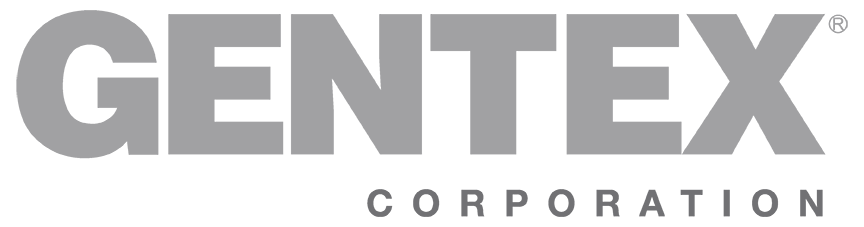 